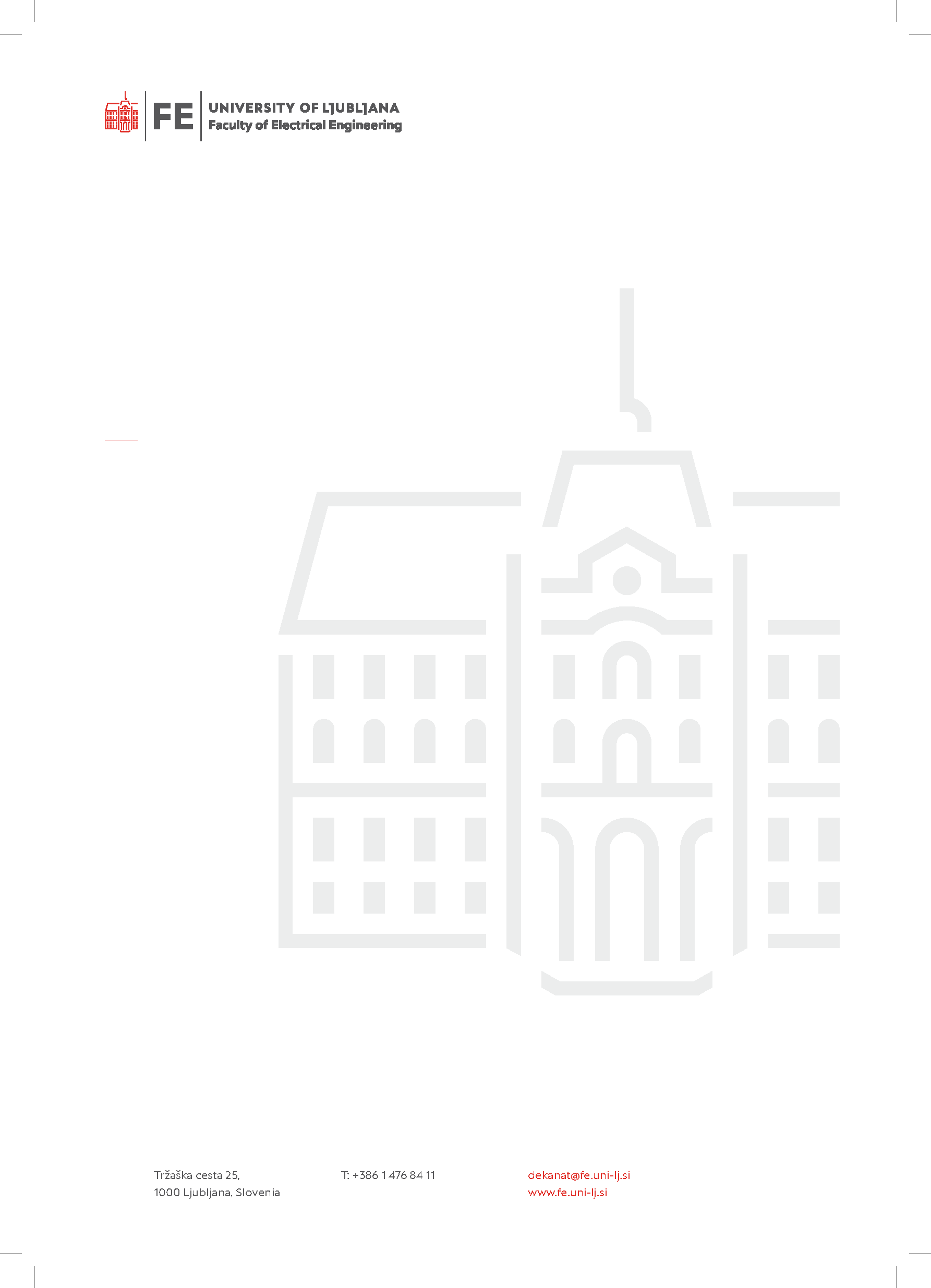 ATTENDANCE CERTIFICATE for Academic year 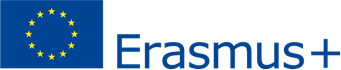 __________ /__________This is to confirm, that the student: ________________________________________________________________coming from the (Name of the sending institution): ____________________________________________ ______________________________________________________________________________________ ERASMUS CODE: ____________Being hosted at our institution UNIVERSITY OF LJUBLJANA, FACULTY OF ELECTRICAL ENGINEERING, TRŽAŠKA CESTA 25, 1000 LJUBLJANA to perform his/her mobility in our institution(to be completed at student's arrival)Date of the student's arrival: _____/_____/________							Signature and official stamp: Assoc. Prof. Dr. Boštjan Murovec - coordinator________________________________	Digitally signed documents are without stamp.​_______________________________________________________________________________	(to be completed at student's departure)Date of the student's departure:_____/_____/________							Signature and official stamp: Assoc. Prof. Dr. Boštjan Murovec - coordinator_________________________________	Digitally signed documents are without stamp.​